Pulse Pressure, Cognition, and White Matter Lesions: a Mediation AnalysisJiabin Zang†, Jian Shi†, Jianwen Liang, Xiaocong Zhang, Wenbin Wei, Chun Yao, Xiaodong Zhuang*, Guifu Wu*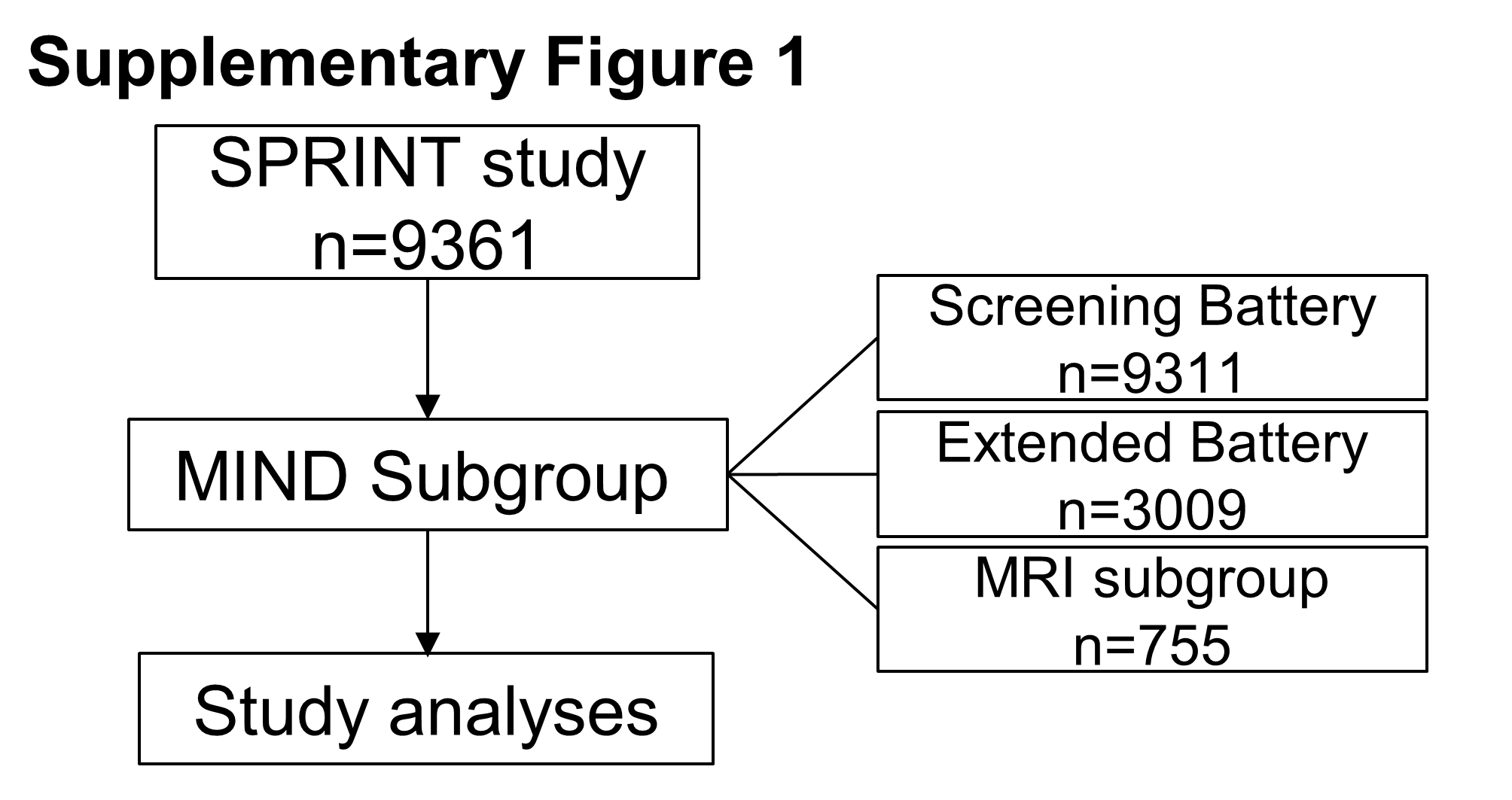 Supplementary Figure 1. Flowchart of study selection. SPRINT, Systolic Blood Pressure Intervention Trial; MIND, Memory and cognition IN Decreased hypertension. Supplementary Table 1 Tests included in the summary cognition domains in SPRINT-MIND studyaScreening battery: MoCA, Digit Symbol Coding, Logical Memory.bExtended battery: Hopkins Verbal Learning Test, Trail Making Test A and B, Boston Naming Test, Category Fluency Test-Animals, Digit Span Forward and Backward.SPRINT, Systolic Blood Pressure Intervention Trial; MIND, Memory and cognition IN Decreased hypertension; MoCA, Montreal Cognitive Assessment.Supplementary Table 2 Baseline characteristics of SPRINT-MRI subgroup participants classified by PP quartile Values are mean ± SD or number (%).aEducation level including low, below high school graduate; intermediate, high school graduate; high, beyond high school.SPRINT, Systolic Blood Pressure Intervention Trial; MIND, Memory and cognition IN Decreased hypertension; FRS, Framingham Risk Score; CVD, cardiovascular disease; CKD, chronic kidney disease; SBP, systolic blood pressure; PP, pulse pressure; BMI, body mass index; LDL-c, low density lipoprotein cholesterol; HDL-c, high density lipoprotein cholesterol; eGFR, estimated glomerular filtration rate.Supplementary Table 3 Association between continuous PP and individual tests of cognition in SPRINT-MIND participants
Model 1 adjusted for age, gender, race and educationModel 2 adjusted for model 1 components as well as body mass index, smoking status, drinking, cardiovascular diseaseModel 3 adjusted for model 2 components as well as low-density lipoprotein cholesterol, high-density lipoprotein cholesterol, fasting plasma glucose, estimated glomerular filtration rate, use of statin, aspirin and antihypertensive agentsSPRINT, Systolic Blood Pressure Intervention Trial; MIND, Memory and cognition IN Decreased hypertension; PP, pulse pressureSupplementary Table 4 Association between continuous pulse pressure and summary cognitive function domains in SPRINT-MRI subgroupModel 1 adjusted for age, gender, race and education.Model 2 adjusted for model 1 components as well as smoking, drinking, low-density lipoprotein cholesterol, high-density lipoprotein cholesterol, fasting plasma glucose, estimated glomerular filtration rate, medication use (statin, aspirin and antihypertensive).Model 3 adjusted for model 2 components as well as scanner type, intracranal volume, total brain volume.SPRINT, Systolic Blood Pressure Intervention Trial; MIND, Memory and cognition IN Decreased hypertension; PP, pulse pressure.Supplementary Table 5 Association between WMLs and summary cognitive function domains in SPRINT-MRI subgroupModel 1 adjusted for age, gender, race and education.Model 2 adjusted for model 1 components as well as pulse pressure, smoking, drinking, low-density lipoprotein cholesterol, high-density lipoprotein cholesterol, fasting plasma glucose, estimated glomerular filtration rate, medication use (statin, aspirin and antihypertensive).Model 3 adjusted for model 2 components as well as scanner type, intracranal volume, brain volume.SPRINT, Systolic Blood Pressure Intervention Trial; MIND, Memory and cognition IN Decreased hypertension, WMLs, White matter lesions.Summary cognition domainsCognitive testsGlobal cognitionAll cognitive tests in Screeninga and Extendedb batteryExecutive functionMoCA Executive, Digit Symbol Coding, Trail Making Test B, Category Fluency Test-Animals, Digit Span BackwardMemoryMoCA Delayed Recall, Logical Memory Immediate and Delayed Recall, Hopkins Verbal Learning TestAttentionMoCA Attention, Trail Making Test A, Digit Span ForwardLanguageMoCA Naming and Language, Boston Naming TestCharacteristicTotal (n=755)PP, mm HgPP, mm HgPP, mm HgPP, mm HgCharacteristicTotal (n=755)Quartile 1 (n=234)Quartile 2 (n=168)Quartile 3 (n=179)Quartile 4 (n=174)P valueAge,year68.0±8.663.2±6.867.1±7.969.2±7.973.7±8.0<0.001Female, n(%)293 (38.8)81 (34.6)59 (35.1)71 (39.7)82 (47.1)0.050Race, n(%)<0.001 White 472 (62.5)133 (56.8)91 (54.2)121 (67.6)127 (73) Black 233 (30.9)88 (37.6)60 (35.7)46 (25.7)39 (22.4) Hispanic 36 (4.8)12 (5.1)9 (5.4)10 (5.6)5 (2.9)Education levela, n (%)0.633 Low 14 (1.9)3 (1.3)3 (1.8)2 (1.1)6 (3.5) Intermediate 184 (24.6)57 (24.8)41 (24.4)48 (27.1)38 (22.1) High 549 (73.5)170 (73.9)124 (73.8)127 (71.8)128 (74.4)Smoking status, n (%)0.020 Never 349 (46.2)111 (47.4)82 (48.8)69 (38.5)87 (50) Former smoker 315 (41.7)84 (35.9)68 (40.5)91 (50.8)72 (41.4) Current smoker91 (12.1)39 (16.7)18 (10.7)19 (10.6)15 (8.6)FRS, %19.4±10.715.1±8.117.9±8.619.7±9.826.6±12.6<0.001CVD history, n (%)107 (14.2)26 (11.1)18 (10.7)30 (16.8)33 (19.0)0.052CKD history, n(%)254 (33.6)63 (26.9)53 (31.5)59 (33)79 (45.4)0.001BMI, kg/m229.8±5.330.7±5.529.7±5.129.5±5.228.9±5.30.005SBP, mm Hg138.5±16.8126.3±10.9133.7±11.5141.5±11.8156.0±15.8<0.001DBP, mm Hg77.7±11.781.8±9.877.4±11.076.5±11.574.0±13.4<0.001LDL-c, mg/dL114.3±34.8119.4±35.6116.0±34.5108.3±33.0112.4±35.90.009HDL-c, mg/dL53.2±14.351.0±13.551.5±12.254.8±15.956.1±15.50.001Glucose, mg/dL98.6±13.596.9±12.699.8±12.798.5±12.199.7±15.50.090eGFR, mL/min/1.73m269.4±21.373.1±21.971.2±19.869.3±21.364.8±20.60.001Medication use, n (%) Statin 310 (41.6)85 (37.0)71 (42.5)86 (48.3)68 (39.8)0.130 Aspirin 382 (50.6)98 (41.9)81 (48.2)101 (56.4)102 (58.6)0.002 Antihypertensive agents680 (90.1)207 (88.5)153 (91.1)161 (89.9)159 (91.4)0.753Cognitive testsPP, mm Hg (n=3009)PP, mm Hg (n=3009)PP, mm Hg (n=3009)PP, mm Hg (n=3009)PP, mm Hg (n=3009)PP, mm Hg (n=3009)PP, mm Hg (n=3009)PP, mm Hg (n=3009)Cognitive testsModel 1Model 1Model 2Model 2Model 3Model 3Cognitive testsEstimate (SEM)P valueEstimate (SEM)P valueEstimate (SEM)P valueMontreal Cognitive Assessment-0.015 (0.005)0.005-0.021 (0.008)0.012-0.020 (0.008)0.018Logical Memory Immediate Recall-0.014 (0.007)0.028-0.020 (0.010)0.042-0.019 (0.010)0.070Logical Memory Delayed Recall-0.007 (0.004)0.116-0.009 (0.007)0.164-0.008 (0.007)0.280Digit Symbol Coding-0.041 (0.019)0.035-0.015 (0.006)0.017-0.066 (0.030)0.026Hopkins Verbal Learning Test-0.023 (0.011)0.030-0.028 (0.012)0.017-0.031 (0.017)0.066Trail Making Test-A Time0.028 (0.032)0.3870.031 (0.049)0.5210.020 (0.050)0.686Trail Making Test -B Time0.097 (0.097)0.3170.195 (0.149)0.1900.165 (0.152)0.277Boston Naming Test-0.011 (0.004)0.006-0.028 (0.006)<0.001-0.025 (0.006)<0.001Category Fluency Test-Animals-0.009 (0.007)0.165-0.015 (0.010)0.142-0.012 (0.011)0.251Digit Span Forward-0.006 (0.003)0.071-0.010 (0.005)0.067-0.007 (0.005)0.166Digit Span Backward-0.005 (0.003)0.079-0.007 (0.005)0.131-0.006 (0.005)0.189Cognitive function domainsPP, mm Hg (n=755)PP, mm Hg (n=755)PP, mm Hg (n=755)PP, mm Hg (n=755)PP, mm Hg (n=755)PP, mm Hg (n=755)PP, mm Hg (n=755)PP, mm Hg (n=755)Cognitive function domainsModel 1Model 1Model 2Model 2Model 3Model 3Cognitive function domainsEstimate (SEM)P valueEstimate (SEM)P valueEstimate (SEM)P valueGlobal cognitive function-0.054 (0.021)0.011-0.055 (0.021)0.010-0.054 (0.021)0.011Executive function-0.020 (0.008)0.013-0.021 (0.008)0.011-0.020 (0.008)0.015Attention-0.007 (0.007)0.297-0.007 (0.007)0.306-0.007 (0.007)0.308Memory-0.027 (0.013)0.031-0.029 (0.013)0.026-0.030 (0.013)0.019Language-0.018 (0.007)0.008-0.017 (0.007)0.012-0.015 (0.007)0.021Cognitive function domainsWMLs,  (n=755)WMLs,  (n=755)WMLs,  (n=755)WMLs,  (n=755)WMLs,  (n=755)WMLs,  (n=755)WMLs,  (n=755)WMLs,  (n=755)Cognitive function domainsModel 1Model 1Model 2Model 2Model 3Model 3Cognitive function domainsEstimate (SEM)P valueEstimate (SEM)P valueEstimate (SEM)P valueGlobal cognitive function-0.164 (0.053)0.002-0.158 (0.054)0.003-0.198 (0.054)0.000Executive function-0.049 (0.021)0.017-0.046 (0.021)0.029-0.064 (0.021)0.002Attention-0.031 (0.017)0.072-0.028 (0.018)0.115-0.037 (0.018)0.043Memory-0.088(0.032)0.006-0.088 (0.032)0.007-0.110 (0.033)0.001Language-0.030 (0.017)0.076-0.031 (0.017)0.071-0.038 (0.017)0.028